КАРАР                                                                                                РЕШЕНИЕ«22»декабрь 2021й                                                          «22» декабря 2021 г№ 104Об утверждении  плана работы  Совета  сельского поселения Арслановский сельсовет муниципального района Буздякский район Республики Башкортостан на 2022 год	Заслушав И.о.главы сельского поселения Зиннатуллину И.Н. о  плане работы Совета    СП Арслановский сельсовет муниципального района Буздякский район Республики Башкортостан     Совет сельского поселения   Арслановский   сельсовет муниципального района Буздякский  район Республики Башкортостан РЕШИЛ :-  утвердить  план работы Совета сельского поселения Арслановский сельсовет муниципального района  Буздякский район РБ на 2022 год.       И.о.Главы сельского поселения  Арслановский сельсовет муниципального района  Буздякский район  Республики Башкортостан 					     И.Н.Зиннатуллина «Утвержден»         решением  Совета        СП  Арслановский сельсовет       МР Буздякский район  РБ        от  «22» декабря 2021 года                                          № 104                        П Л А Нработы  Совета  сельского поселения Арслановский сельсовет муниципального района  Буздякский район  Республики   Башкортостан на 2022год. 3. КООРДИНАЦИЯ ДЕЯТЕЛЬНОСТИ ПОСТОЯННЫХ КОМИССИЙБашкортостан РеспубликаhыБүздəк районымуниципаль районынынАрыслан ауыл советыауыл биләмәһеСоветы452722, Иске Богазы ауылыҮҙәк урамы, 53/4Тел2-91-83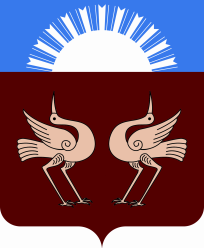 Республика БашкортостанСовет сельского поселенияАрслановский сельсоветмуниципального районаБуздякский район452722, с. Старые БогадыУл.Центральная, 53/4Тел. 2 -91-83   № п/пНаименование  мероприятияСрокиисполненияКто вноситКто вноситКто вноситОтветственные за исполнение1.Организационные мероприятия1.Организационные мероприятия1.Организационные мероприятия1.Организационные мероприятия1.Организационные мероприятия1.Организационные мероприятия1.Организационные мероприятия1Заседания Совета депутатов сельского поселенияВ течение годаГлава СПГлава СПГлава СПГлава СП, управделами 2Заседания постоянных комиссийВ течение годаГлава СПГлава СПГлава СППредседатели постоянных комиссий3Работа с письмами, жалобами, обращениями граждан, предприятий, организаций, учрежденийПостоянноГлава СПГлава СПГлава СПГлава СП, управделами4Осуществление контроля исполнения решений, принятых Советом депутатов сельского поселенияВ течение годаГлава СПГлава СПГлава СПГлава СП5Подготовка вопросов для рассмотрения на заседаниях Совета депутатов сельского поселенияВ течение годаГлава СПГлава СПГлава СПГлава СП, депутаты Совета, администрация СП6Регулярное информирование населения поселения в  средствах массовой информации о деятельности депутатов Совета сельского поселенияВ течение годаГлава СПГлава СПГлава СПУправ.делами СП7Разработка и утверждение нормативно-правовых документов, касающихся деятельности органов местного самоуправленияВ течение годаГлава СПГлава СПГлава СПДепутаты Совета, управделами СП8Отчет администрации СП о выполнении плана работ по благоустройству территории сельского поселенияАвгуст-сен-тябрьГлава СПГлава СПГлава СПГлава СП9Организация и проведение публичных слушаний по внесению изменений в УставПо мере необходимостиГлава СПГлава СПГлава СПУправделами СП10Заслушивание участкового уполномоченного полиции о состоянии преступностисентябрьГлава СПГлава СПГлава СПУчастковые Уполномоченные полиции11Организация освещения улиц и установка указателей с названиями улиц и номерами домовВ течение годаГлава СПГлава СПГлава СПГлава СП12Исполнения Закона Республики Башкортостан                                 «О республиканском регистре муниципальных нормативных правовых актов»октябрьГлава СПГлава СПГлава СПУправделами СП13Реализация мероприятий в области энергосбережения и повышения энергетической эффективностиВ течение годаГлава СПГлава СПГлава СПГлава СП14Проведение публичных слушанийПо мере необходимостиГлава СПГлава СПГлава СПДепутаты Совета, управделами СП2.  Нормотворческая деятельность2.  Нормотворческая деятельность2.  Нормотворческая деятельность2.  Нормотворческая деятельность2.  Нормотворческая деятельность2.  Нормотворческая деятельность2.  Нормотворческая деятельность1Утверждение отчета об исполнении бюджета сельского поселения  за отчетный год, 1 квартал,1 полугодие, 9 месяцев текущего годаГлава СПГлава СПГлава СПНачальник МКУ «Централизованная бухгалтерия сельсоветов»2Внесение изменений в бюджетВ течение годаГлава СПГлава СПГлава СПНачальник МКУ «Централизованная бухгалтерия сельсоветов»3Принятие нормативных правовых актов поселенияВ течение годаГлава СПГлава СПГлава СПДепутаты Совета, администрация СП4Внесение изменений в НПА поселения в соответствии с изменениями федерального и регионального законодательстваВ течение годаГлава СПГлава СПГлава СПДепутаты Совета, администрация СП5Утверждение бюджета сельского поселения  на 2023 годдекабрьГлава СПГлава СПГлава СПДепутаты Совета, администрация СП6Об утверждении плана работы Совета депутатов сельского поселения  на 2023 годдекабрьГлава СПГлава СПГлава СПДепутаты Совета2.1Подготовка заключений комиссий по проектам решений Совета, докладов и содокладов комиссий В соответствии с планом работыПредседатели постоянных комиссий2.2Определение повестки дня заседаний СоветаВ соответствии с планом работыПредседатели постоянных комиссий2.3Проведение рейдов , проверок по изучению состояния дел на местахпостоянноПредседатели постоянных комиссий2.4Контроль за выполнением решений Совета, критических замечаний, предложений избирателей, депутатов, высказанных на заседаниях. собраниях, сходах граждансистематическиПредседатели постоянных комиссий2.5О плане работы Совета СП Арслановский сельсовет МР Буздякский район РБПредседатель СоветаПредседатели постоянных комиссий